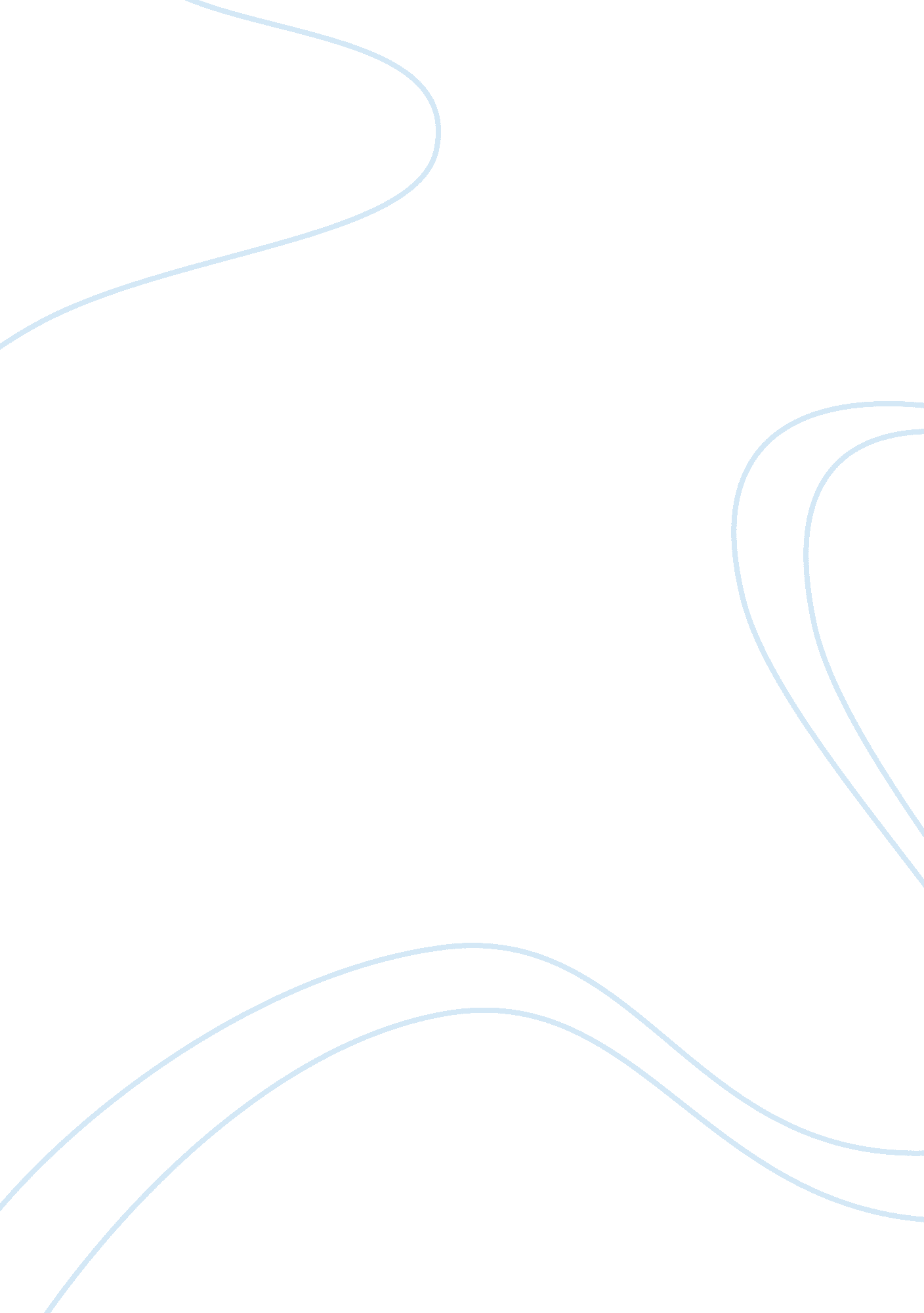 Terrorism is defined as political violence based crisis tourism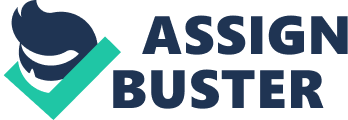 Contents Chapter 3 Research Methodology Traveling has ever been portion of peoples lives for many centuries, in the olden yearss people used to go for spiritual intents, cultural, or merely to research the universe out at that place. Frankly, touristry is defined as going from one topographic point to another topographic point or from one state to another whether it is for leisure intents, concern intents, or other intents. Tourism is considered as one of the fast and largest in turning, every bit good as industries of bring forthing occupations around the universe. Crisis and struggles are parts of our day-to-day lives as it ever will and ever have been, therefore the importance of the state ‘ s economic affected by terrorist act events to a state ‘ s touristry is undeniable, which will every bit good impacts the state ‘ s political and societal issues as good. For most developing states around the universe, touristry is a critical beginning that generates gross and hence an of import constituent that plays a major function in political, economical, and societal development, a strong tie of relationship that aid in honoring the state if there is positive status exist on planetary economic system. As Malaya is one of the Southeast Asiatic states, harmonizing to research the Malayan Tourism Minister, Datuk Seri Ng Yen Yen stated that even though the twelvemonth of 2009 is a twelvemonth that Malaysia had its difficult times, but it seemed that it was a good twelvemonth for Malayan touristry industry, part of RM1bil per hebdomad to the economic system of the state by the industry of the Tourism Malaysia in the twelvemonth of 2009, supplying every bit good as bring forthing employment to more than a million Malaysians doing Malaysia ranks the 9th most traveled finish around the universe by the United Nations World Tourism Organization ( UNWTO ) . However what if there is a negative status exist in Southeast Asia part which will impact states inside that part, for illustration such as terrorist act events orccured in the state or adjacent states. ( www. news. malaysia. msn. com ) Terrorism is defined as political violence-based crisis express a sort of pandemonium that aims physically to destruct people whom are unprotected, while claiming themselves that they have an ideological point of view, merely stating terrorists are political in their purposes, and they normally threaten to utilize force or resort to forceful Acts of the Apostless, their actions are normally designed, for it is beyond the immediate mark of their psychological reprecussions, they are usually governed by an organisation from a concatenation of bid, which that is why they were designated as “ terrorist act ” from what they have done. Terrorism events are unpredictable as these events would take topographic point at anytime and anyplace. The effects of terrorist act to a state ‘ s economic system might be terrorizing, this is due to the cause of high lessening in the figure of tourers that has potential in bring forthing resources to the state every bit good a lessening in touristry income that will jeopardize a prostration in the local travel and touristry industry which affects and brings break in the touristry sectoral activities. Other than that, this impact may besides take to deflation, mass unemployment from the country that had been terrorized and people working at that place have to do intermission in their work or be unemployed unless there is another possible occupation vacancy for them, homelessness where civilians remaining nearby the terrorized country where they call it place might be requested to transferred from that country to another safe shelter, offense might lift every bit good when they state ‘ s security is unbalance and unmanageable, concern interrupt down and other societal and economic ailments. One of the countries in Asia that is fast in going the hot topographic point of terrorist act Acts of the Apostless which is the part of Southeast Asia. Southeast Asia consist of 17 states which includes Cambodia, East Timor, Indonesia, Burma ( Myanmar ) , Laos, Philippines, Singapore, Malaysia, Vietnam and Thailand. This is due to the really high incidence of turning and increasing buccaneering menace from terrorist act around the country of Southeast Asia, where this is the regional country that attracts most prone on Acts of the Apostless of buccaneering whereby accounting on all buccaneering onslaughts for around 50 per centum worldwide. This terrorist act events are aggravated by autochthonal groups of terrorist in strong maritime traditions, and this terrorist act acts and buccaneering has made Southeast Asia a concern in regional security. There are three terrorist groups that normally strikes Southeast Asia parts which has the proved capableness and purposes to exert nautical terrorist act, which is The Abu Sayyaf Group ( ASG ) , the Jemaah Islamiyah ( JI ) and the Gerakan Aceh Merdeka ( GAM ) , and Abu Sayyaf Group ( ASG ) is the best known in its terrorist act Acts of the Apostless because of its organisational construction, how they operate their scheme, rank and how they imply for nautical security in Southeast Asia. ( Nautical Terrorism In Southeast Asia, Rommel C. Banlaoi 2005, pg: 1 ) 1. 2 Problem Statements The job is about how will the Acts of the Apostless terrorism affect most of the touristry industry in Southeast Asia. Tourism is the most sensitive sector in Southeast Asia every bit good as the whole universe, and terrorist act has quickly increased its impact on touristry all over the universe including Southeast Asia. Terrorist choices touristry as their mark because touristry is one of the state ‘ s resource generating relationship which leads to political, societal, and economical issues. Tourism will be their easy mark audience due to the fact that terrorist actions will make great harm to a state by damaging the economic system of that peculiar state in Southeast Asia through touristry, whereby the multiplier consequence from the terrorist act Acts of the Apostless are high. Other than that, it will decrease a public image of Southeast Asia through touristry that tourer daring non go into Southeast Asia cognizing that states in it was being aimed, or tourer will experience insecure even if they traveled into that peculiar state impacting throughout their whole trip as they can non bask but experiencing disquieted about their safety, or might ne’er see to states located in Southeast Asia any longer. People around the universe might believe twice earlier going to topographic points in Southeast Asia and this is decidedly a menace to the development of Southeast Asiatic touristry because “ touristry can merely be thrive under peaceable conditions ” ( Pizam and Mansfield, 1996: 2 ) and its might do a batch of good touristry chances to Southeast Asia. 1. 3 Research Aims 1. Analyzing the terrorist act in Southeast Asia. 2. Analyzing how extremely will terrorism affect touristry industry in Southeast Asia. 3. Create consciousness about terrorist act in Southeast Asia to tourist. 4. Recommendations and suggestions in cut downing and contending against terrorist act in Southeast Asia. 1. 4 Research Questions What are the popular groups of terrorist available in Southeast Asia. Which state in Southeast Asia that attract most to terrorism? What are the effects of terrorist act to Southeast Asia touristry? What has been done to cut down terrorist act in Southeast Asia? Who will profit when terrorist act is successfully reduced? 1. 5 Conceptual Framework and Theoretical Framework 1. 5. 1 Conceptual Model Terrorism In Southeast Asia Individual consciousness and cognition of Terrorism. The actions done by the authorities and organisations. The Effects of Terrorism to the Tourism Industry in Southeast Asia. 1. 5. 2 Theoretical Model This research will largely touch on the terrorist act that is quickly increasing its impact on the touristry industry of Southeast Asia and how it really affects the touristry industry. Furthermore, Terrorism events can take topographic point anyplace and anytime, conveying its consequence that involves largely in the Political, Economical, and Social issues every bit good as its effects around the regional country that was being attacked every bit good as their touristry industry. In the newspapers, we can see that terrorist act acts happened all around the universe and we can read all about it but non all can understand the existent tragic that certain states had been through handling, work outing and forestalling these terrorist act acts from go oning once more, and people might acquire sloppy thought that terrorist act acts like these are merely another twenty-four hours around the universe and attention less about it. This will let possible terrorist act to go on once more as people do non take safeguards and bars. There are many actions taken by the authorities around the universe to cut down possible terrorist act events to go on once more. If these terrorist act Acts of the Apostless are non decently prevented, it will be really unsafe to the possible victims and people populating in their state, as their state might be in pandemonium every bit good as tourer going around the universe. 1. 6 Importance of Significance of survey This is of import because, Terrorism is increasing drastically around the universe and research has shown that Southeast Asia is fast in going the universe ‘ s hot topographic point for terrorist act activities. Ever since what happened on September 2001, America has put focus on terrorist organisation and groups that is located in Southeast Asia, which harmonizing to research peculiarly to states like Indonesia, Malaysia, Philippines, Singapore every bit good as Thailand, and this is all because Southeast Asia is a possible base for their terrorist act operations. Besides that, this research is targeted to admit people around the universe of how serious the importance of safety and security during a travel and how it will do harm to states in Southeast Asia ‘ s economic system, societal, and political issues through touristry by aiming tourers. It is really of import that people around the universe seeking to work out and cut down terrorist organisation because if people around the universe attention less about that terrorist act is merely go oning in certain countries of Southeast Asia and ne’er do any safeguards or bars so terrorist act Acts of the Apostless are so much easier and frequent it will go on once more and it will be really difficult to convey them down when their organisation is throughout the universe. This is why actions like safeguards and bars needed to be done to cut down possibilities of terrorist act from go oning, because incidents like these can be prevented from go oning and people does n’t necessitate to decease that manner if bar had been done. 1. 7 Scope and restrictions of the survey This research is about the terrorist act rates that is drastically increasing in Southeast Asia and it will impact the touristry industry. However, this research focuses more on terrorist act than touristry. The clip continuance for this survey is from 1995 to the twelvemonth of 2009 whereby terrorist act events happened. All the information used is the latest and current incidents. This research tries to cover as many angles and facets of terrorist act to make a better apprehension for readers such as terrorist act in Southeast Asia, terrorist act effects to the touristry industry of Southeast Asia, and eventually some suggestions. As terrorist act events are really common in Southeast Asia, there is a batch of information sing it. For the security and safety of the states located in Southeast Asia and to tourist every bit good as they are the terrorist ‘ s chief purpose and effects of terrorist act onslaughts to the Southeast Asiatic touristry. In order to finish this research, the information can be acquired from cyberspace, newspapers, diaries, and books. Internet is the chief beginning for the survey as it provides the latest survey on terrorist act in Southeast Asiatic touristry. The cyberspace provides all kinds of information sing terrorist act and touristry in Southeast Asia. These information are dependable as it is published by newspapers, professors and renowned research workers. Chapter 2: Reappraisal of related literature 2. 1 Terrorism in Southeast Asia Ever since the horrifying incident that happened on September 2001, Americans has put their oculus on extremist Islamist and terrorist organisation which is active in Southeast Asia, which harmonizing to research, states that usually has possible terrorist organisation affiliated where Thailand, Philippines, Indonesia, Singapore, every bit good as Malaysia. The Americans had put their oculus on these counties is all because Southeast Asia is a possible safe oasis for terrorist organisation and their operations as good. Other than that, the international terrorist organisation Al Qaeda they was able to set up local Southeast Asian cells and perforating the part, holding trained Southeast Asian in their hideaway cantonments which located in the state of Afghanistan, and collaborating every bit good as funding with autochthonal extremist Islamist groups and so far the southern Philippines and Indonesia has been delicate and easy to be penetrated by terrorist of Islamic groups. ( Terrorism in Southeast Asia, by Bruce Vaughn, pg: 1 ) Al Qaeda Al Sulbah which presently this terrorist organisation was renamed as Al Qaeda Al Jihad, Al Qaeda is the 20 first century and current transnational group of terrorist consist of 3, 000 to 4, 000 loyal members that had extended ties worldwide such as the group of Moro Islamic Liberation Front ( MILF ) located in Southeast Asia, the Salafist Group for Call and Combat located in North Africa, and the Islamic Movement of Uzbekistan ( IMU ) which is located in Central Asia. Most intelligents find it difficult to understand the Al Qaeda, this is due to this terrorist organisation works their sphere in both every bit idealogically every bit good as operationally. Other than that, of all the groups and parties that Al Qaeda has established by act uponing and infiltrating which is the Kumpulan Militan Malaysia located in Malaysia ( KMM ) , the Moro Islamic Liberation Front ( MILF ) from the southern portion of Philippines, the Jamaah Salafiyah located in the southern Thailand, every bit good as the Laskar Jundullah which is located in Indonesia. Right after Al Qaeda penetrated into the Jemaah Islamiyah ( JI ) and made them associates, they divided their undertaking of distributed countries and substructure, duties, assigned forces through interllectual and physical contact holding Al Qaeda ideologists, secret agents and trainers ideologically and physically strengthened tonss groups of Islamist terrorist, charities, political parties every bit good as specialised persons in Southeast Asia parts, and they split them into territorial organisations which is named Mantiqis and it consist of four different Mantiqi, Mantiqi ( M1 ) had their primary base located in Malaysia covering Malaysia district, Southern Thailand every bit good as Singapore. Other than that, Mantiqi 2 ( M2 ) is in charged of whole Indonesia except for Sulawesi and Kalimantan. However Mantiqi 3 ( M3 ) is in charged of the Borneo parts which east Malaysia ‘ s Sabah and Sarawak, Brunei, every bit good as Sulawesi and Kalimantan located in Indonesia and of cause the southern Philippines excessively because they made their base in the cantonment of Abu Bakar which is located in Maguidanao in Philippines, and Mantiqi 4 ( M4 ) is in charged of the state of Australia and Irian Jaya. As you can see, Al Qaeda has made Islamist webs around the Southeast Asiatic part from Australia to Southern Thailand. 2. 2 Terrorism effects to the Tourism Industry in Southeast Asia There were accounts that why terrorist like Al Qaeda chose Southeast Asia as their operational base and mark country, harmonizing to research this is because Southeast Asia are states of convenience hence doing the regional countries around a back office for their operations, and most of the states like Thailand were transit hubs, Indonesia and Philippines ‘ s bordering controls are easy to be penetrated because Philippines did n’t hold any in-migration computerized system in standby merely until late and Indonesian constabulary force were corrupted enabling them to run at easiness, and Indonesia or Malaysia had lax visa demands. For illustration, terrorist has made their pick to assail tourer such as bombing a tourer resort is because it evidently offered a comparatively delicate mark, and it will ever includes big Numberss of aliens whose decease will perfectly attrack the promotion by the cause of the terrorists. Tourists are better purposes because they are able to bring forth greater promotion than merely to locals whereby this kind of promotion is hard to be suppressed and it enables terrorist in doing assorted causes to be known and be feared worldwide. Take the island of Bali Indonesia for case, that terrorist act onslaughts have occured consecutively, foremost lifelessly onslaught was done by the terrorist group Jemaah Islamiyah ( JI ) which was affiliated to Al Qaeda on the monolithic bombardment of Bali island which happened on 12th of October 2002 killing a big sum about 200 guiltless people, largely westerners, and constabulary was able to indentify who was taking these self-destruction bombers which was two Malayan runawaies, Azahari and Noordin. Azahari was killed during a foray, nevertheless Noordin was still on the tally, during the raid constabulary found a batch of vest-bombs, books, VCDs and a program of “ bomb party ” for New Year and Christmas. The 2nd onslaught happened on 1st of October 2005 which is besides on Bali island on coffeehouse along Kuta and Jimbaran Bay, nevertheless the 2nd onslaught was rental damaging holding 20 people died including 3 suicide bombers. These events were recorded by confessions of 3 suicide bombers before what happened on 1st of October 2005 and this were circulated worldwide throughout the media squealing there will be onslaughts once more in the hereafter. Bali had been comparatively attracted to terrorist visions because if any local victims that was caught in the fire, it would most probably be Hindu alternatively of Muslims whereby as these events happens, it would demo other faiths that merely being a Muslim will be safe from them. Right after what happened in 2005 Bali onslaught, local constabulary found paperss stated why terrorist choose Bali, whereas the reply would be, because this is the onslaught that will impact globally that everyone in the universe gets the massage the onslaughts are for the United States and its Alliess when this onslaught is covered by media worldwide which turns out to be an accurate anticipation from those terrorist since media can go fast throughout the universe right after Bali was attacked. Bali is renowned throughout the whole universe, and its even more celebrated than Indonesia itself despite that it is merely an island in Indonesia. This has made the authorities of Australia end up disquieted about their fellow citizens and issued several travel warnings every bit good as taking to worsening in visitant reachings. At first Indonesia thought their touristry industry was so strong that it would non be affected but at the really end because of combination of several travel warnings and televised confessions from the self-destruction bombers their population of tourer decreased drastically. Apart of cognizing that Noordin was still out at that place, ongoing coverage of possible farther terrorist onslaughts travel warnings and the Hunt for terrorists from Australians and Asiatic media has caused fear upon people around the universe and it is obvious that this frightens possible tourer off. In the twelvemonth of 2005 right after the bombardment incidents, hotel tenancy in Bali during the New Year and Christmas period bead below 40 per centum as this should the busiest and to the full occupied times of the twelvemonth in Bali due to the consciousness of planetary terrorist menace. Other than that, in twelvemonth 2006 it was a immense downswing and tenancy dropped to 30 per centum. In add-on, at the same twelvemonth on the 24th of November, the Bali-based and celebrated air hose Air Paradise International ( API ) was forced to end 350 of its employees and some were Australian employees, this happened to Garuda Indonesia every bit good whereby they cut down their flights between Japan and Bali from 22 to 16 per hebdomad and Australia and Bali from 32 to 25 per hebdomad because the highest bead of demand in rider was Japan and Australia. This causes overall reachings to Bali dropped more than 50 per centum from about 4, 500 a twenty-four hours to 2, 000 a twenty-four hours right after the bombardments in twelvemonth 2005. These onslaughts might hold impacted fright to westerners, nevertheless in this procedure it caused great harm non merely to the Indonesian touristry industry, but to their economic sciences issues, societal issues, and political issues as good. In research, it had shown that Bali ‘ s touristry sector on twelvemonth 2005 is far worse than what happened on twelvemonth 2002 touristry when deceases casualties in high difference that merely 20 died in twelvemonth 2005 and 200 died in 2002. It might be a possible explaination that, the first onslaught on 2002 has gathered research workers and support in reconstructing Bali ‘ s image as a safe travel finish from international community by assisting to rush up the probe, nevertheless the 2nd onslaught on 2005 has brought up a perceptual experience to the whole universe that this terrorist onslaughts could be frequent and it is evidently unsafe to go to Bali. This shows that terrorist act Acts of the Apostless are so influential throughout Southeast Asia and how it can destruct and do fright but even to a state ‘ s economic system by destructing a state ‘ s touristry industry yet able to accomplish their end in go throughing the message to westerners. Since most of the frequent terrorist onslaughts are situated largely in Southeast Asia. This causes a deep impact to touristry industries in Southeast Asia when people around the universe cognizing these events can be happen so often and cognizing it is so unsafe going to Southeast Asia. 2. 3 Suggestions and recommendations In order to cut down terrorist act in Southeast Asia, states which are in the regional country should organize adequate intel organisation to contend against terrorist act that is impacting touristry industry in Southeast Asia. For illustration, when people was acknowledged that terrorist onslaughts was someplace near their state but non their state and they would care less about it cognizing their ain state is safe, but what if that happens to their state and its all the same, it is so much better to work together in contending against terrorist act together, it will be harder for terrorist organisation to move when they were all pinned down. Finally when there are no terrorist menaces, the Numberss of tourer will lift cause people feels safe and it will help a batch in the state ‘ s economic system by raising the figure of tourer into the state as tourers are possible money generators and to be able to hold a flourished economic system in a state, touristry industry plays a major functions in salvaging a state ‘ s economic system. Chapter 3 Research Methodology In order to continue this subject, I have to happen out suited methods to roll up informations resources. I have chosen to utilize qualitative method, which can be defined as a method of research that is nonnumeric and by analysing the research with subjective significances and supplying existent perceptual experiences onto the findings. It is much more reliant upon, that information and information can be acquired in books and can be defined easier by merely reading and understanding it. 